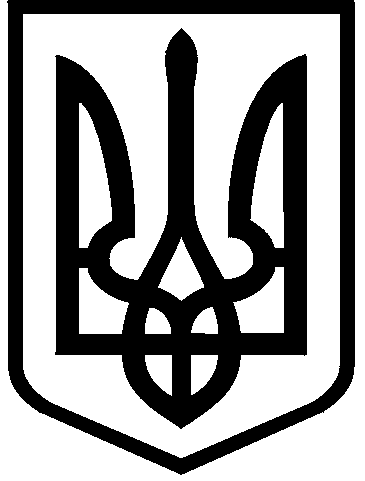 КИЇВСЬКА МІСЬКА РАДАVIII СКЛИКАННЯПОСТІЙНА КОМІСІЯ З ПИТАНЬ КУЛЬТУРИ, ТУРИЗМУ ТА ІНФОРМАЦІЙНОЇ ПОЛІТИКИ01044, м. Київ, вул. Хрещатик, 36                                                        тел.:(044)202-72-25; тел./факс(044)202-73-05Протокол № 8/113чергового засідання постійної комісії Київської міської радиз питань культури, туризму та інформаційної політики (Комісії)від 11.06.2020Місце проведення: Київська міська рада, м. Київ, вул. Хрещатик, 36, кімн. 1017                                    (10-й поверх), початок засідання – 14.00.Склад Комісії: 5 депутатів Київської міської ради.Присутні: 4 депутати Київської міської ради, члени Комісії:Муха Вікторія Вячеславівна – голова Комісії, головуюча;Бенюк Богдан Михайлович – заступник голови Комісії (відсутній під час розгляду та голосування питань порядку денного №№ 5,6,7,8);Поживанов Олександр Михайлович – секретар Комісії (відсутній під час    голосування порядку денного за основу);Дідковська Катерина Дмитрівна – член Комісії.Відсутні: 1 депутат Київської міської ради, член Комісії:Березницька Людмила Іванівна - член Комісії.Запрошені та присутні:Вахель Юрій Володимирович – депутат Київської міської ради; Новіков Олексій Олександрович - депутат Київської міської ради;Мондриївський Валентин Миколайович – виконуючий обов’язки першого заступника голови Київської міської державної адміністрації;Біденко Артем Ігорович – державний секретар Міністерства культури та інформаційної політики України; Анжияк Сергій Михайлович – перший заступник директора Департаменту культури виконавчого органу Київської міської ради (Київської міської державної адміністрації);Никоряк Олександр Дмитрович – директор Департаменту охорони культурної спадщини виконавчого органу Київської міської ради (Київської міської державної адміністрації);Черненко Ірина Іванівна – заступник директора Департаменту охорони культурної спадщини виконавчого органу Київської міської ради (Київської міської державної адміністрації);Дворніков Віктор Металович – перший заступник директора Департаменту земельних ресурсів виконавчого органу Київської міської ради (Київської міської державної адміністрації);Ткаченко Тимур Фіруддінович – перший заступник директора–начальник управління контролю за благоустроєм Департаменту міського благоустрою виконавчого органу Київської міської ради (Київської міської державної адміністрації);Шпильовий Іван Федорович – перший заступник директора Департаменту транспортної інфраструктури виконавчого органу Київської міської ради (Київської міської державної адміністрації);Світличний Олег Петрович – заступник директора - начальник управління з питань інвестиційної та зовнішньоекономічної політики Департаменту економіки та інвестицій виконавчого органу Київської міської ради (Київської міської державної адміністрації);Мрига Сергій Станіславович – заступник директора Департаменту житлово-комунальної інфраструктури виконавчого органу Київської міської ради (Київської міської державної адміністрації);Фомуляк-Зелінська Віра Юріївна – начальник управління Департаменту суспільних комунікацій виконавчого органу Київської міської ради (Київської міської державної адміністрації);Шибанов Ярослав Миколайович – начальника відділу Департаменту суспільних комунікацій виконавчого органу Київської міської ради (Київської міської державної адміністрації);Яремійчук Леся Василівна – начальник відділу молодіжної політики Департаменту молоді та спорту виконавчого органу Київської міської ради (Київської міської державної адміністрації);Кравченко Олена Олександрівна – начальник відділу підготовки вихідних даних для проектування - заступник начальника управління адміністративних послуг Департаменту містобудування та архітектури виконавчого органу Київської міської ради (Київської міської державної адміністрації);Азатьян Вартан Олександрович – завідуючий сектором електронної бази культурної спадщини міста Києва Київського науково-методичного центру по охороні, реставрації та використанню пам’яток історії, культури і заповідних територій  виконавчого органу Київської міської ради (Київської міської державної адміністрації);Кулібаба Дмитро Вікторович – заступник директора Комунального підприємства Київської міської ради «Центр публічної комунікації та інформації»;Савченко Андрій Всеволодович – начальник відділу з організації, утримання та охорони місць поховань Управління ритуальних послуг Департаменту житлово-комунальної інфраструктури виконавчого органу Київської міської ради (Київської міської державної адміністрації);Чиж Вікторія Валеріївна – провідний інженер з проектно-кошторисної роботи Ритуальної служби Спеціалізованого комунального підприємства «Київський крематорій»;Бурко Олена Валеріївна – заступник начальника служби утримання рухомого складу транспортної інфраструктури Комунального підприємства «Київпастранс»;Хоматова Наталія Михайлівна – заступник директора з економіки Комунального підприємства «Дирекція будівництва шляхово-транспортних споруд м. Києва»;Менчак Ніна Миколаївна – начальник сектору із земельних питань Комунального об'єднання «Київзеленбуд»;Бабенюк Василь Григорович – директор Комунального підприємства по утриманню зелених насаджень Подільського району м. Києва;Надточій Вікторія Віталіївна – головний спеціаліст Відділу культури, туризму та охорони культурної спадщини Подільської районної в місті Києві державної адміністрації;Фінберг Арсеній Леонідович – автор петиції;Кобєлєв Максим Володимирович – представник автора петиції (Позднякова В.В.;Гончаренко Ганна Володимирівна – представник автора петиції (Галімова А.А.), голова Громадської організації «Почайна»;Котов Андрій Дмитрович – керівник проєкту Комунального підприємства «Головний інформаційно-обчислювальний центр»;  Дядюк Олександр Володимирович – громадський активіст, голова Громадської організації «Захист культурної спадщини Києва»;Фролов Анатолій Олександрович – голова Київського Міського Центру Українського Товариства Охорони Пам’яток Історії та Культури;Якубець Надія Сергіївна – представник заявника (гр. В. Москалевського);Михайленко Петро Володимирович – член Комісії з вивчення питань щодо резонансних об’єктів будівництва в місті Києві;Котлякова Лариса Костянтинівна – голова комітету з культури, моралі, духовності, охорони культурної спадщини, туризму та рекреації Громадської ради при Київській міській державній адміністрації;Бригадир Сергій Яковлевич  – громадський активіст;Грушанська Оксана Юріївна – громадський активіст;Вировий Інокентій Святославович – громадський активіст;Рутковська Ольга  Анатоліївна – громадський активіст;Білецький Віталій Васильович – громадський активіст;Шелест Ольга Михайлівна – громадський активіст;Трофімчук Костянтин Вікторович – голова комітету з культури, моралі, духовності, охорони культурної спадщини, туризму та рекреації Громадської ради при Київській міській державній адміністрації;Стасюкова Ірина – фотограф;Кальченко Ірина Сергіївна – помічник–консультант депутата Київської міської ради Мондриївського В.М.;Зінченко Владислава Юріївна – помічник–консультант депутата Київської міської ради Мондриївського В.М.;Міщенко Ганна – помічник–консультант депутата Київської міської ради Поживанова О.М.;Роговець Ніна Леонідівна – помічник-консультант депутата Київської міської ради Мухи В.В.;Синюченко Наталія Аркадіївна – головний спеціаліст управління забезпечення діяльності постійних комісій Київської міської ради, забезпечує діяльність постійної комісії Київської міської ради з питань культури, туризму та інформаційної політики;Ігнатенко Тетяна Іванівна – заступник начальника управління забезпечення діяльності постійних комісій Київської міської ради, забезпечує діяльність постійної комісії Київської міської ради з питань культури, туризму та інформаційної політики.Порядок денний:                                             I-ша частинаРозгляд депутатського звернення депутатів Київської міської ради Вахеля Ю.В. та Строжука В.П. на адресу Комісії щодо опрацювання пропозицій до проєкту Міської програми розвитку пластового руху та місцевого осередку молодіжної організації «Пласт – Національна скаутська організація України» «Станиця Київ Пласту – Національної скаутської організації України («Київський пласт») (вх. від 23.03.2020 №08/7071). Розгляд звернення Громадської ради при виконавчому органі Київської міської ради (Київській міській державній адміністрації) на адресу Комісії з проханням розглянути на її засіданні питання збереження будівлі на вул. Грушевського, 4б (вх. від 10.03.2020 №08/5814).Розгляд депутатського звернення депутата Київської міської ради Новікова О.О. на адресу Комісії щодо ситуації, яка склалася навколо оголошеного тендеру СКП «Київський крематорій» на капітальний ремонт ритуального корпусу та підземної галереї міського крематорію на Байковій горі в м. Києві (вих. від 02.02.2020 №08/279/8/167-3425;вх. №08/8318 від 14.04.2020).Розгляд доручення заступника міського голови – секретаря Київської міської ради щодо звернення гр. В. Москалевського з проханням підтримати реалізацію кращої ідеї пам’ятного знаку «Справи Бейліса», що була обрана за результатами конкурсу, та сприяти залученню відповідних департаментів, в тому числі: Департаменту суспільних комунікацій виконавчого органу Київської міської ради (Київської міської державної адміністрації), Департаменту охорони культурної спадщини виконавчого органу Київської міської ради (Київської міської державної адміністрації) та Департаменту транспортної інфраструктури виконавчого органу Київської міської ради (Київської міської державної адміністрації), для сприяння реалізації проєкту та отримання необхідних офіційних дозволів і розпоряджень (вх. від 12.05.2020 №08/М-1960(е).                                            IІ-га частина:Заслуховування (відповідно до пункту 6.5 Положення про порядок подання та розгляду електронних петицій) інформації заступника голови Київської міської державної адміністрації відповідального за реалізацію плану заходів, спрямованих на реалізацію питань, порушених у підтриманій електронній петиції від 13.11.2015 №Б-29181 «Унеможливити знищення історичних пам’яток в місті Києві» (автор: Фінберг А.Л.). Заслуховування (відповідно до пункту 6.5 Положення про порядок подання та розгляду електронних петицій) інформації заступника голови Київської міської державної адміністрації відповідального за розробку та реалізацію плану заходів, спрямованих на реалізацію питань, порушених у підтриманій електронній петиції від 24.07.2017 №08/КО-7363(п) «Просимо врятувати безцінні історичні артефакти та археологічні розкопки на Поштовій площі!» (автор: Галімов А.А.).    Заслуховування (відповідно до пункту 6.5 Положення про порядок подання та розгляду електронних петицій) інформації заступника голови Київської міської державної адміністрації відповідального за реалізацію плану заходів, спрямованих на реалізацію питань, порушених у підтриманій електронній петиції №7430 (доручення Київського міського голови В. Кличка від 03.05.2018 №08/КО-2204 (п) «Надати земельній ділянці на розі Андріївського узвозу та вул. Боричів Тік статусу Арт-скверу ім. соліста Паризької опери, Героя України Василя Сліпака.» (автор: Романенко Є.І.).Розгляд (відповідно до пункту 5.5 Положення про порядок подання та розгляду електронних петицій) підтриманої електронної петиції №9427 «Демонтаж пам’ятника Ватутіну» (автор: Поздняков В.В.) (доручення Київського міського голови від 04.05.2020 №08/КО-1891(п). (Лист від Комісії на адресу Київського міського голови від 12.05.2020 №08/292-146).Різне.СЛУХАЛИ: Муху В.В., головуючу на засіданні, яка звернулася до присутніх з проханням, враховуючи епідеміологічну ситуацію в місті Києві (продовження до 22 червня 2020 року карантину з метою запобігання поширення гострої респіраторної хвороби COVID-19, спричиненої коронавірусом SARS-CoV-2), дотримуватись відповідної дистанції та бути максимально лаконічними і конструктивними під час доповіді та обговорення питань порядку денного.СЛУХАЛИ: Муху В.В., головуючу на засіданні, щодо прийняття за основу порядку денного з 9 (дев’яти) питань засідання Комісії від 11.06.2020 року.ВИРІШИЛИ: прийняти за основу порядок денний з 9 (дев’яти) питань засідання Комісії від 11.06.2020 року.ГОЛОСУВАЛИ: «за» - 3, «проти» - 0, «утрималось» - 0, «не голосували» - 0.Рішення прийнято.СЛУХАЛИ: Муху В.В., головуючу на засіданні, щодо пропозицій про доповнення чи зняття питань з порядку денного засідання Комісії від 11.06.2020 року.ВИСТУПИЛИ: Поживанов О.М., який запропонував доповнити порядок денний засідання Комісії від 11.06.2020 року питанням:Про недопущення руйнації будівлі на вул. Рейтарській, 17 (пам’ятки архітектури) внаслідок реконструкції будинку на вул. Рейтарській, 15.СЛУХАЛИ: Муху В.В., головуючу на засіданні, яка поставила на голосування пропозицію Поживанова О.М. ВИРІШИЛИ: питання 9.1. Про недопущення руйнації будівлі на вул. Рейтарській, 17 (пам’ятки архітектури) внаслідок реконструкції будинку на вул. Рейтарській, 15 включити до порядку денного засідання Комісії від 11.06.2020 року та розглянути його в І-ій частині засідання.ГОЛОСУВАЛИ: «за» - 4, «проти» - 0, «утрималось» - 0, «не голосували» - 0.Рішення прийнято.СЛУХАЛИ: Муху В.В., головуючу на засіданні, яка запропонувала прийняти в цілому порядок денний з 9 (дев’яти) питань засідання Комісії від 11.06.2020 року з урахуванням пропозиції Поживанова О.М. та зміни черговості розгляду питань №5 та №7.ГОЛОСУВАЛИ: «за» - 4, «проти» - 0, «утрималось» - 0, «не голосували» - 0.Рішення прийнято.СЛУХАЛИ: Муху В.В., головуючу на засіданні, яка відповідно до пунктів 3-6 статті 8 Регламенту Київської міської ради звернулася до депутатів Комісії з пропозицією заявити про наявність реального чи потенційного конфлікту інтересів. Заяв не надійшло.                                Розгляд (обговорення) питань порядку денного:Розгляд депутатського звернення депутатів Київської міської ради Вахеля Ю.В. та Строжука В.П. на адресу Комісії щодо опрацювання пропозицій до проєкту Міської програми розвитку пластового руху та місцевого осередку молодіжної організації «Пласт – Національна скаутська організація України» «Станиця Київ Пласту – Національної скаутської організації України («Київський пласт») (вх. від 23.03.2020 №08/7071). СЛУХАЛИ: Муху В.В., головуючу на засіданні, про депутатське звернення депутатів Київської міської ради Вахеля Ю.В. та Строжука В.П. на адресу Комісії щодо опрацювання пропозицій до проєкту Міської програми розвитку пластового руху та місцевого осередку молодіжної організації «Пласт – Національна скаутська організація України» «Станиця Київ Пласту – Національної скаутської організації України («Київський пласт»)          ВИСТУПИЛИ: Вахель Ю.В., Муха В.В., Яремійчук Л.В.Під час доповіді та обговорення зазначено, що в радянський період влада ігнорувала не лише національне виховання української молоді, а й розвиток пластового руху.  З метою розвитку Пласту у київській громаді прийняте відповідне рішення Київської міської ради, контроль за виконанням якого покладено на постійну комісію Київської міської ради з питань культури, туризму та інформаційної політики. Проте, зазначене питання відноситься до функціональної спрямованості постійної комісії Київської міської ради з питань освіти, науки, сім’ї, молоді та спорту. Суб’єктам подання відповідного проєкту рішення зазначено про вжиття заходів згідно з Регламентом Київської міської ради з метою виправлення даної технічної помилки. Головою Комісії зазначено, що члени Комісії, підтримуючи прагнення ініціаторів вказаного рішення Київської міської ради, можуть долучитися до розроблення відповідної програми шляхом надання своїх пропозицій.Начальник відділу молодіжної політики Департаменту молоді та спорту виконавчого органу Київської міської ради (Київської міської державної адміністрації) зазначила, що департамент, не чекаючи виправлення технічної помилки, уже розпочав відповідну роботу. У лютому 2020 року під головуванням профільного заступника голови Київської міської державної адміністрації Мондриївського В.М. відбулася робоча зустріч з представниками Скаутського руху та Пласту, сформовано відповідну робочу групу та зазначено про недоцільність розробки окремої міської програми. Запропоновано створити окремий розділ 5. Підтримка пластового, скаутського руху підпрограми Комплексної міської цільової програми «Молодь та спорт столиці» на 2019-2021 роки, до якого включити слушні пропозиції.   ВИРІШИЛИ: 1). Підтримати звернення про розвиток пластового руху в м. Києві;2). Звернутися до суб’єкту подання відповідного проєкту рішення Київської міської ради щодо виправлення технічної помилки, а саме - викладення пункту 5 рішення Київської міської ради від 06.02.2020 № 16/8186 у такій редакції: «5. Контроль за виконанням цього рішення покласти на постійну комісію Київської міської ради з питань освіти, науки, сім’ї, молоді та спорту.».ГОЛОСУВАЛИ: «за» - 4, «проти» - 0, «утрималось» - 0, «не голосували» - 0.Рішення прийнято.Розгляд звернення Громадської ради при виконавчому органі Київської міської ради (Київській міській державній адміністрації) на адресу Комісії з проханням розглянути на її засіданні питання збереження будівлі на вул. Грушевського, 4б (вх. від 10.03.2020 №08/5814).СЛУХАЛИ: Муху В.В., головуючу на засіданні, про звернення Громадської ради при виконавчому органі Київської міської ради (Київській міській державній адміністрації) на адресу Комісії з проханням розглянути на засіданні питання збереження будівлі на вул. Грушевського, 4б.          ВИСТУПИЛИ: Трофімчук К.В., Дядюк О.В., Никоряк О.Д., Муха В.В., Фролов А.О., Дворніков В.М.	Під час доповіді та обговорення зазначено, що питання збереження будівлі на вул. Грушевського, 4б порушується тривалий час. Земельна ділянка, на якій розташований даний будинок, не має кадастрового номеру і не передавалась ні в оренду, ні у власність. Свого часу частину квартир зазначеного будинку викупило ТОВ «Грааль». Станом на сьогодні чинні рішення Київської міської ради від 12.07.2007 №1169/1830 та від 02.04.2009 №158/1214. Поінформовано, що 10.04.2020 року ТОВ «Грааль» звернулося з клопотанням про надання дозволу на розроблення проєкту землеустрою щодо відведення земельної ділянки на вул. Грушевського, 4б у Печерському районі м. Києва, а  через місяць направило заяву про розробку відповідного проєкту за мовчазною згодою.Запропоновано ініціювати скасування рішень Київської міської ради, що стосуються знесення нежилого будинку на вул. Грушевського, 4б у Печерському районі м. Києва, підготувати та подати відповідний пакет документів  до Міністерства культури та інформаційної політики України з метою занесення будинку на вул. Грушевського, 4б у Печерському районі м. Києва до Державного реєстру нерухомих пам’яток України.Внесено пропозицію  доручити Департаменту охорони культурної спадщини виконавчого органу Київської міської ради (Київської міської державної адміністрації) опрацювати дане звернення і надати  інформацію на адресу заявника та Комісії; Департаменту земельних ресурсів виконавчого органу Київської міської ради (Київської міської державної адміністрації) у письмовому вигляді надати на адресу Комісії інформацію стосовно земельної ділянки на  вул. Грушевського, 4б; Комісії звернутись до Управління правового забезпечення діяльності Київської міської ради щодо надання роз’яснення стосовно можливості та, у разі позитивної відповіді, процедури скасування рішень Київської міської ради від 12.07.2007 №1169/1830 та від 02.04.2009 №158/1214.   ВИРІШИЛИ: 1) доручити Департаменту охорони культурної спадщини виконавчого органу Київської міської ради (Київської міської державної адміністрації) опрацювати дане звернення і надати  інформацію на адресу заявників та Комісії;2) Департаменту земельних ресурсів виконавчого органу Київської міської ради (Київської міської державної адміністрації) у письмовому вигляді надати на адресу Комісії та заявників інформацію стосовно земельної ділянки на  вул. Грушевського, 4б;3) Комісії звернутись до Управління правового забезпечення діяльності Київської міської ради щодо надання роз’яснення стосовно можливості та, у разі позитивної відповіді, процедури скасування рішень Київської міської ради від 12.07.2007 №1169/1830 та від 02.04.2009 №158/1214.ГОЛОСУВАЛИ: «за» - 4, «проти» - 0, «утрималось» - 0, «не голосували» - 0.Рішення прийнято.Розгляд депутатського звернення депутата Київської міської ради Новікова О.О. на адресу Комісії щодо ситуації, яка склалася навколо оголошеного тендеру СКП «Київський крематорій» на капітальний ремонт ритуального корпусу та підземної галереї міського крематорію на Байковій горі в м. Києві (вих. від 02.02.2020 №08/279/8/167-3425;вх. №08/8318 від 14.04.2020).СЛУХАЛИ: Муху В.В., головуючу на засіданні, про депутатське звернення депутата Київської міської ради Новікова О.О. на адресу Комісії щодо ситуації, яка склалася навколо оголошеного тендеру СКП «Київський крематорій» на капітальний ремонт ритуального корпусу та підземної галереї міського крематорію на Байковій горі в м. Києві.ВИСТУПИЛИ: Новіков О.О., Грушанська О.Ю., Муха В.В., Мрига С.С., Бригадир С.Я.Під час доповіді та обговорення зазначено, що  Фонд збереження культурної спадщини Ади Рибачук та Володимира Мельніченка (далі - Фонд) занепокоєний з приводу того, що в ході проведення капітального ремонту ритуального корпусу та підземної галереї міського крематорію на Байковій горі в м. Києві сама будівля може бути спотворена.  Лист щодо недопущення спотворення Залів прощання   підписали майже дві тисячі осіб, серед яких - депутати, діячі культури, мистецтвознавці. Запропоновано створити громадську наглядову раду (за участі автора Володимира Мельниченка), яка контролюватиме збереження  унікальних рис будівлі Залів прощання та навколишнього ландшафту.  Представником Департаменту житлово-комунальної інфраструктури виконавчого органу Київської міської ради (Київської міської державної адміністрації) зазначено, що департамент підтримує таку співпрацю і виступає за збереження пам’яток у місті Києві. Робота, яка наразі проводиться, направлена на збереження приміщення, що перебуває у неналежному стані, зокрема, порушена гідроізоляція. Отримано відповідний експертний звіт, капітальний ремонт не торкнеться  авторських прав та архітектурного ансамблю меморіалу.  Головою Комісії запропоновано вирішити питання шляхом налагодження комунікації  Фонду з відповідними службами міста, а також провести виїзну робочу зустріч на місці проведення запланованого капітального ремонту за участі членів Комісії та авторів звернення.ВИРІШИЛИ: 1) зазначену інформацію взяти до відома;2) рекомендувати Департаменту житлово-комунальної інфраструктури виконавчого органу Київської міської ради (Київської міської державної адміністрації) провести спільно з авторами звернення та членами Комісії (за згодою) виїзну робочу зустріч на місці проведення запланованого капітального ремонту ритуального корпусу та підземної галереї міського крематорію на Байковій горі в м. Києві.ГОЛОСУВАЛИ: «за» - 4, «проти» - 0, «утрималось» - 0, «не голосували» - 0.Рішення прийнято.Розгляд доручення заступника міського голови – секретаря Київської міської ради щодо звернення гр. В. Москалевського з проханням підтримати реалізацію кращої ідеї пам’ятного знаку «Справи Бейліса», що була обрана за результатами конкурсу, та сприяти залученню відповідних департаментів, в тому числі: Департаменту суспільних комунікацій виконавчого органу Київської міської ради (Київської міської державної адміністрації), Департаменту охорони культурної спадщини виконавчого органу Київської міської ради (Київської міської державної адміністрації) та Департаменту транспортної інфраструктури виконавчого органу Київської міської ради (Київської міської державної адміністрації), для сприяння реалізації проєкту та отримання необхідних офіційних дозволів і розпоряджень (вх. від 12.05.2020 №08/М-1960(е). СЛУХАЛИ: Муху В.В., головуючу на засіданні, про доручення заступника міського голови – секретаря Київської міської ради щодо звернення гр. В. Москалевського з проханням підтримати реалізацію кращої ідеї пам’ятного знаку «Справи Бейліса», що була обрана за результатами конкурсу, та сприяти залученню відповідних департаментів, в тому числі: Департаменту суспільних комунікацій виконавчого органу Київської міської ради (Київської міської державної адміністрації), Департаменту охорони культурної спадщини виконавчого органу Київської міської ради (Київської міської державної адміністрації) та Департаменту транспортної інфраструктури виконавчого органу Київської міської ради (Київської міської державної адміністрації), для сприяння реалізації проєкту та отримання необхідних офіційних дозволів і розпоряджень. ВИСТУПИЛИ: Якубець Н.С., Шибанов Я.М., Муха В.В., Шпильовий І.Ф., Фролов А.О., Дядюк О. В., Никоряк О.Д.Під час доповіді та обговорення зазначено, що Справа Бейліса – одна з трьох резонансних справ, які відбувалися у світі. Зазначена справа була повністю сфабрикована у 1913 році проти київського міщанина єврейського сповідання Менахема Менделя Бейліса, звинуваченого у вбивстві з ритуальною метою християнського хлопчика. Наразі мова йде не про персоналії, а про судовий процес та обставини, які були на той час у країні. Кампанія проти справи Бейліса мала потужний міжнародний резонанс. У 2019 році з’явилась ідея встановлення пам’ятного знаку та проведено відповідний конкурс. Символічним є запропоноване місце розташування пам’ятного знака та прив’язка до місцевості у пров. Володимирському, 15 біля приміщення суду.Поінформовано, що відповідний пакет документів згідно з діючим порядком надійшов до Комісії з питань встановлення пам’ятних знаків в місті Києві. Зважаючи на нестандартний вигляд даного пам’ятного знаку і місце його розташування, Департамент суспільних комунікацій виконавчого органу Київської міської ради (Київської міської державної адміністрації) звернувся до Департаменту транспортної інфраструктури, Департаменту охорони культурної спадщини, Департаменту містобудування та архітектури виконавчого органу Київської міської ради (Київської міської державної адміністрації), Шевченківської районної в місті Києві державної адміністрації  щодо надання фахових висновків стосовно  відповідності нормам та будівельним стандартам. Зазначено про необхідність погодження ескізного проєкту з Департаментом охорони культурної спадщини виконавчого органу Київської міської ради (Київської міської державної адміністрації), Міністерством культури та інформаційної політики України  і Національним заповідником «Софія Київська», а також розглянути на  засіданні Архітектурно-містобудівної ради при Департаменті містобудування та архітектури виконавчого органу Київської міської ради (Київської міської державної адміністрації).ВИРІШИЛИ: 1) зазначене звернення підтримати;2) Комісії звернутись до Департаменту суспільних комунікацій виконавчого органу Київської міської ради (Київської міської державної адміністрації) щодо включення даного питання до порядку денного найближчого засідання Комісії з питань встановлення пам’ятних знаків в місті Києві;3) рекомендувати Департаменту суспільних комунікацій виконавчого органу Київської міської ради (Київської міської державної адміністрації) та Департаменту транспортної інфраструктури виконавчого органу Київської міської ради (Київської міської державної адміністрації) опрацювати питання подальшого балансоутримувача пам’ятного знаку «Справи Бейліса»;4) рекомендувати заявникові опрацювати питання щодо встановлення пам’ятного знаку «Справи Бейліса»  з Департаментом охорони культурної спадщини виконавчого органу Київської міської ради (Київської міської державної адміністрації).ГОЛОСУВАЛИ: «за» - 4, «проти» - 0, «утрималось» - 0, «не голосували» - 0.Рішення прийнято.                                              IІ-га частина:Заслуховування (відповідно до пункту 6.5 Положення про порядок подання та розгляду електронних петицій) інформації заступника голови Київської міської державної адміністрації, відповідального за реалізацію плану заходів, спрямованих на реалізацію питань, порушених у підтриманій електронній петиції від 13.11.2015 №Б-29181 «Унеможливити знищення історичних пам’яток в місті Києві» (автор: Фінберг А.Л.). СЛУХАЛИ: Муху В.В., головуючу на засіданні, про підтриману електронну петицію від 13.11.2015 №Б-29181 «Унеможливити знищення історичних пам’яток в місті Києві».ВИСТУПИЛИ: Никоряк О.Д., Фінберг А.Л., Котов А.Д., Муха В.В., Мондриївський В.М., Фролов А.О. Під час доповіді надана інформація стосовно виконання 8-ми пунктів плану заходів, спрямованих на реалізацію питань, порушених у згаданій підтриманій електронній петиції (додається).  Проінформовано, що Департаментом охорони культурної спадщини виконавчого органу Київської міської ради (Київської міської державної адміністрації) постійно ведеться робота з поновлення та актуалізації реєстру пам’яток, до центрального органу виконавчої влади, що реалізує державну політику у сфері охорони культурної спадщини, регулярно направляються відповідні документи на занесення об’єктів до Державного реєстру нерухомих пам’яток України. Однак з  поданих об’єктів за 2018 та 2019 роки (43 та 1383  відповідно) накази міністерства видано лише по 25 об’єктах. Запропоновано Департаменту охорони культурної спадщини виконавчого органу Київської міської ради (Київської міської державної адміністрації) надати на адресу Комісії та автора петиції зведену інформацію про кількість об’єктів, по яких департаментом направлені відповідні пакети документів за 2018-2020 роки до центрального органу виконавчої влади, що реалізує державну політику у сфері охорони культурної спадщини, та кількість об’єктів, занесених до Державного реєстру нерухомих пам’яток України, за результатами розгляду зазначених документів. Станом на 03.06.2020 до електронної бази пам’яток культурної спадщини міста Києва (далі – База) внесена інформація по об’єктах культурної спадщини 10 районів міста Києва, а також Звіринецького та Куренівського кладовищ. Перевірена інформація по будівлях/спорудах Дніпровського, Дарницького, Деснянського, Оболонського, Подільського та Печерського районів міста Києва, триває перевірка по об’єктах Шевченківського району (перевірено 67 вулиць). Працює адресний пошук об’єктів культурної спадщини, зберігається масштаб мапи після обрання на ній маркера об’єкту, відображається виявлене порушення на об’єкті та результати його опрацювання. Проведено модернізацію ІАС «Майно», яка наразі працює в дослідній експлуатації, йде робота над створенням у 2020 році Інтернет-порталу, який відображатиме всі пам’ятки культурної спадщини та буде індексуватись в усіх пошукових системах.  Автор петиції звернувся з проханням надати доручення відповідним службам пришвидшити роботу щодо пошукових механізмів для надання доступу до інформації, викладеної в карті Бази, а також відображення в Базі приписів та постанов.Ведеться постійна робота з дослідження стану історичних пам’яток.Профільним заступником голови Київської міської державної адміністрації зазначено, що частина питань, за яку відповідає Департамент охорони культурної спадщини виконавчого органу Київської міської ради (Київської міської державної адміністрації), виконується згідно з затвердженими графіками, технічні моменти дещо стримуються через відповідні бюрократичні процедури (необхідність проведення тендерів, внесення змін до бюджету тощо). Проінформовано про співпрацю Департаменту охорони культурної спадщини виконавчого органу Київської міської ради (Київської міської державної адміністрації), громадськості з центральним органом виконавчої влади, що реалізує державну політику у сфері охорони культурної спадщини, стосовно доопрацювання нового законопроекту №0895 (у попередньому скликанні Верховної Ради України - №8202) в частині посилення штрафних санкцій та заходів  до недобросовісних власників, які доводять пам’ятки до руйнації. Держсекретар  Міністерства культури та інформаційної політики України зазначив, що згаданий законопроєкт оприлюднений на сайті міністерства для громадського обговорення. Департаментом охорони культурної спадщини виконавчого органу Київської міської ради (Київської міської державної адміністрації) спільно з Департаментом комунальної власності м. Києва виконавчого органу Київської міської ради (Київської міської державної адміністрації) відпрацьовано механізм щодо надання в оренду об’єктів культурної спадщини, що перебувають у комунальній власності. Надання в оренду об’єктів культурної спадщини погоджується після укладання охоронних договорів, в яких, в свою чергу,  міститься пункт щодо умов утримання пам’ятки, термінів реставрації, проведення протиаварійних, консерваційних  робіт (якщо пам’ятка руйнується).  Наголошено на необхідності пришвидшення відкликання Департаментом культури виконавчого органу Київської міської ради (Київської міської державної адміністрації) з Міністерства юстиції України Положення про громадських інспекторів.Головою Комісії запропоновано доручити Департаменту охорони культурної спадщини виконавчого органу Київської міської ради (Київської міської державної адміністрації) надати на адресу Комісії та автора  петиції зведену інформацію про кількість об’єктів, по яких департаментом направлено відповідну документацію до центрального органу виконавчої влади, що реалізує державну політику у сфері охорони культурної спадщини, та кількість об’єктів, занесених до Державного реєстру нерухомих пам’яток України, за результатами розгляду зазначеної документації, за період 2018 – 2020 роки; Комісії звернутись до Департаменту інформаційно-комунікаційних технологій виконавчого органу Київської міської ради (Київської міської державної адміністрації) щодо пришвидшення та завершення роботи над електронною базою пам’яток культурної спадщини міста Києва, Департаменту охорони культурної спадщини виконавчого органу Київської міської ради (Київської міської державної адміністрації) звернути увагу на питання внесення до електронної бази пам’яток культурної спадщини міста Києва інформації щодо результатів поточної роботи (інспекцій, приписів, актів тощо).ВИРІШИЛИ: 1) зазначену інформацію взяти до відома;2) доручити Департаменту охорони культурної спадщини виконавчого органу Київської міської ради (Київської міської державної адміністрації) надати на адресу Комісії та автора петиції зведену інформацію про кількість об’єктів, по яких департаментом направлено відповідну документацію до центрального органу виконавчої влади, що реалізує державну політику у сфері охорони культурної спадщини, та кількість об’єктів, занесених до Державного реєстру нерухомих пам’яток України  за результатами розгляду зазначеної документації, за період 2018 – 2020 роки.3) Комісії звернутись до Департаменту інформаційно-комунікаційних технологій виконавчого органу Київської міської ради (Київської міської державної адміністрації) щодо пришвидшення та завершення роботи над електронною базою пам’яток культурної спадщини міста Києва;4) Департаменту охорони культурної спадщини виконавчого органу Київської міської ради (Київської міської державної адміністрації) звернути увагу на питання внесення до електронної бази пам’яток культурної спадщини міста Києва інформації щодо результатів поточної роботи (інспекцій, приписів, актів тощо).ГОЛОСУВАЛИ: «за» - 3, «проти» - 0, «утрималось» - 0, «не голосували» - 0.Рішення прийнято.Заслуховування (відповідно до пункту 6.5 Положення про порядок подання та розгляду електронних петицій) інформації заступника голови Київської міської державної адміністрації відповідального за розробку та реалізацію плану заходів, спрямованих на реалізацію питань, порушених у підтриманій електронній петиції від 24.07.2017 №08/КО-7363(п) «Просимо врятувати безцінні історичні артефакти та археологічні розкопки на Поштовій площі!» (автор: Галімов А.А.).    СЛУХАЛИ: Муху В.В., головуючу на засіданні, про підтриману електронну петицію від 24.07.2017 №08/КО-7363(п) «Просимо врятувати безцінні історичні артефакти та археологічні розкопки на Поштовій площі!».ВИСТУПИЛИ: Мондриївський В.М., Муха В.В., Никоряк О.Д., Біденко А.І., Шпильовий І,Ф., Дядюк О.В., Рутковська О.А., Гончаренко Г.В., Світличний О.П., Фролов А.О., Білецький В.В., Поживанов О.М. Під час доповіді та обговорення зазначено, що, незважаючи на те, що «Ділянка прибережного міського кварталу Середньовічного Києва» на Поштовій площі у місті Києві занесена до Державного реєстру нерухомих пам’яток України, як пам’ятка археології та історії національного значення, місцева влада всебічно сприяє і сприятиме її збереженню. Запропоновано підготувати відповідний проєкт рішення Київської міської ради про звернення Київської міської ради до Міністерства культури та інформаційної політики України щодо пришвидшення вирішення проблемних питань Поштової площі (техногенної, технологічної безпеки тощо).Департаментом охорони культурної спадщини виконавчого органу Київської міської ради (Київської міської державної адміністрації) (далі – Департамент) озвучена інформація стосовно виконання 19 пунктів плану заходів підтриманої електронної петиції від 24.07.2017 №08/КО-7363(п) «Просимо врятувати безцінні історичні артефакти та археологічні розкопки на Поштовій площі!» (додається). Серед першочергових питань - поновлення роботи Робочої групи по врегулюванню питань, пов’язаних з завершенням археологічних досліджень та музеєфікацією знахідки на Поштовій площі у м. Києві, створеної наказом Міністерства культури України від 16.03.2015 №131 (зі змінами від 20.03.2018 №222). Проінформовано про припинення  будь-яких будівельних робіт, дію припису; враховуючи зміну статусу пам’ятки, погодження проведення будь-яких робіт та заходів збереження зазначеної пам’ятки  здійснюється центральним органом виконавчої влади, що реалізує державну політику у сфері охорони культурної спадщини – Міністерством культури та інформаційної політики України; відсутність дозволу на проведення робіт археологами; затвердження Положення про комунальне підприємство «Центр консервації предметів археології виконавчого органу Київської міської ради (Київської міської державної адміністрації) (далі – Центр), передбачення відповідних  коштів у сумі 2100 тис. грн у міській цільовій програмі «Охорона та збереження культурної спадщини м. Києва на 2019 – 2021 роки», здійснення організаційно-правових заходів по створенню Центру (відкриття планується на жовтень 2020 року);  відсутність у Департаменті інформації про передачу предметів з розкопок до фонду Археологічного музею Інституту Національної академії наук України;  переукладання договору про проведення археологічних досліджень; укладання додаткової Інвестиційної угоди до Інвестиційного договору, неможливість внесення змін до проєктно-кошторисної і робочої документації через відсутність вихідних даних; наявність арешту та відміну містобудівних умов та обмежень; проведення у 2019 році міжнародної наукової конференції за участю фахівців з Франції, Польщі, міст України з метою публічного та професійного розгляду наукової концепції; зміну статусу пам’ятки на національний.  Держсекретар Міністерства культури та інформаційної політики України звернувся щодо повторного направлення на адресу міністерства звернень про надання дозволу археологам на подальше проведення археологічних робіт та поновлення роботи Робочої групи по врегулюванню питань, пов’язаних з завершенням археологічних досліджень та музеєфікацією знахідки на Поштовій площі у м. Києві. Представником Департаменту транспортної інфраструктури виконавчого органу Київської міської ради (Київської міської державної адміністрації) наголошено на необхідності вирішення проблемних питань Поштової площі, як важливого транспортного вузла, зазначено про необхідність прийняття відповідних рішень з метою недопущення руйнації об’єкту.	  Громадськістю проінформовано про проведення 6 виїзних засідань на Поштовій площі щодо небезпечності ситуації, відсутність методики дослідження таких великих і тривалих об’єктів, проведення конкурсу на концепцію створення  історико-культурного туристичного центру.	Представником автора петиції зазначено про необхідність виконання рішення Київської міської ради від 29.11.2018 року №225/6276 про припинення інвестиційного договору або внесення змін до нього та проведення нового інвестиційного конкурсу.Представник Департаменту економіки та інвестицій виконавчого органу Київської міської ради (Київської міської державної адміністрації) поінформував, що проведення нового інвестиційного конкурсу можливе за умови вирішення питання з попереднім інвестором (за згодою сторін або у судовому порядку). Запропоновано звернутись до Постійної комісії з питань техногенно-екологічної безпеки та надзвичайних ситуацій виконавчого органу Київської міської ради (Київської міської державної адміністрації)  стосовно надання Комісії інформації про ситуацію на Поштовій площі; враховуючи пропозицію  представника автора петиції щодо проведення нового інвестиційного конкурсу з урахуванням відміни містобудівних умов,  до Департаменту економіки та інвестицій виконавчого органу Київської міської ради (Київської міської державної адміністрації) щодо надання висновку про можливість проведення у даному випадку нового інвестиційного конкурсу. ВИРІШИЛИ: 1) враховуючи інформацію, озвучену на даному засіданні, Комісії звернутися до Міністерства культури та інформаційної політики України щодо поновлення та актуалізації роботи Робочої групи по врегулюванню питань, пов’язаних з завершенням археологічних досліджень та музеєфікацією знахідки на Поштовій площі у м. Києві, створеної наказом Міністерства культури України від 16.03.2015 №131 (зі змінами від 20.03.2018 №222);2) Комісії звернутись до:-  Постійної комісії з питань техногенно-екологічної безпеки та надзвичайних ситуацій виконавчого органу Київської міської ради (Київської міської державної адміністрації) стосовно надання інформації про ситуацію на Поштовій площі; - Департаменту економіки та інвестицій виконавчого органу Київської міської ради (Київської міської державної адміністрації) щодо надання висновку про можливість проведення у даному випадку нового інвестиційного конкурсу (враховуючи пропозицію  представника автора петиції стосовно проведення нового інвестиційного конкурсу з урахуванням відміни містобудівних умов).  ГОЛОСУВАЛИ: «за» - 3, «проти» - 0, «утрималось» - 0, «не голосували» - 0.            Рішення прийнято.Заслуховування (відповідно до пункту 6.5 Положення про порядок подання та розгляду електронних петицій) інформації заступника голови Київської міської державної адміністрації відповідального за реалізацію плану заходів, спрямованих на реалізацію питань, порушених у підтриманій електронній петиції №7430 (доручення Київського міського голови В. Кличка від 03.05.2018 №08/КО-2204 (п) «Надати земельній ділянці на розі Андріївського узвозу та вул. Боричів Тік статусу Арт-скверу ім. соліста Паризької опери, Героя України Василя Сліпака.» (автор: Романенко Є.І.).СЛУХАЛИ: Муху В.В., головуючу на засіданні, про підтриману електронну петицію №7430 «Надати земельній ділянці на розі Андріївського узвозу та вул. Боричів Тік статусу Арт-скверу ім. соліста Паризької опери, Героя України Василя Сліпака.».ВИСТУПИЛИ: Дворніков В.М., Муха В.В., Менчак Н.М.  Під час доповіді та обговорення зазначено, що у Державному реєстрі речових прав на нерухоме майно та реєстрації іншого речового права зареєстровано припинення договору оренди ТОВ «Фірма «СУЛА» земельної ділянки за адресою: Андріївський узвіз 33/6 (з цільовим призначенням: будівництво та обслуговування інших будівель громадської забудови). Для облаштування на даній земельній ділянці скверу запропоновано Комунальному об'єднанню «Київзеленбуд» звернутися до Департаменту земельних ресурсів виконавчого органу Київської міської ради (Київської міської державної адміністрації) з відповідним клопотанням про розроблення проєкту землеустрою щодо зміни цільового призначення зазначеної земельної ділянки (для обслуговування зеленої зони). Наступним кроком виконання даної петиції є розгляд питання щодо присвоєння імені Василя Сліпака зазначеному скверу Комісією з питань найменувань.ВИРІШИЛИ: 1) зазначену інформацію взяти до відома.  2) Комунальному об'єднанню «Київзеленбуд» звернутись до Департаменту земельних ресурсів виконавчого органу Київської міської ради (Київської міської державної адміністрації) з відповідним клопотанням про надання дозволу на розроблення проєкту землеустрою щодо зміни цільового призначення та відведення земельної ділянки за адресою: Андріївський узвіз 33/6 для обслуговування зеленої зони загального користування. ГОЛОСУВАЛИ: «за» - 3, «проти» - 0, «утрималось» - 0, «не голосували» - 0.Рішення прийнято.Розгляд (відповідно до пункту 5.5 Положення про порядок подання та розгляду електронних петицій) підтриманої електронній петиції №9427 «Демонтаж пам’ятника Ватутіну» (автор: Поздняков В.В.) (доручення Київського міського голови від 04.05.2020 №08/КО-1891(п). (Лист від Комісії на адресу Київського міського голови від 12.05.2020 №08/292-146).СЛУХАЛИ: Муху В.В., головуючу на засіданні, про підтриману електронну петицію №9427 «Демонтаж пам’ятника Ватутіну».ВИСТУПИЛИ: Кобєлєв М.В., Муха В.В., Ткаченко Т.Ф., Савченко А.В., Поживанов О.М.,Черненко І.І.  Представником автора петиції зазначено, що постать Миколи Ватутіна є одіозною, у 20-х роках він воював проти української незалежності. На думку представника автора петиції розташування могили у Маріїнському парку, де відпочивають кияни та гості столиці, неподалік Верховної Ради України, не є доречним.  Під час обговорення зазначено, що відсутні юридичні підстави для виконання вимог даної петиції Департаментом міського благоустрою виконавчого органу Київської міської ради (Київської міської державної адміністрації) та Департаментом житлово-комунальної інфраструктури виконавчого органу Київської міської ради (Київської міської державної адміністрації).Головою Комісії запропоновано звернутися до Українського інституту національної пам’яті України щодо отримання висновків та пропозицій з даного питання, враховуючи наявність підтриманої електронної петиції та відповідні обмеження, встановлені законодавством.ВИРІШИЛИ: Комісії звернутися до Українського інституту національної пам’яті України щодо отримання висновків та пропозицій з питань, порушених в підтриманій електронній петиції №9427 «Демонтаж пам’ятника Ватутіну» (автор: Поздняков В.В.).ГОЛОСУВАЛИ: «за» - 3, «проти» - 0, «утрималось» - 0, «не голосували» - 0.Рішення прийнято.Різне.Про недопущення руйнації будівлі на вул. Рейтарській, 17 (пам’ятки архітектури) внаслідок реконструкції будинку на вул. Рейтарській, 15. СЛУХАЛИ: Поживанова О.М. про недопущення руйнації будівлі на вул. Рейтарській, 17 (пам’ятки архітектури) внаслідок реконструкції будинку на вул. Рейтарській, 15. Проінформував, що до нього звернулися мешканці будинку на вул. Рейтарській, 17, стурбовані тим, що внаслідок реконструкції будинку на вул. Рейтарській, 15 їхній будинок – пам’ятка архітектури ХІХ ст.. – зазнає руйнації,  зокрема, утворення тріщин на стелі та стінах, перекосів і деформації дверей та віконних просвітів. Звернувся з проханням щодо виїзду представників Департаменту охорони культурної спадщини виконавчого органу Київської міської ради (Київської міської державної адміністрації) та Департаменту містобудування та архітектури виконавчого органу Київської міської ради (Київської міської державної адміністрації) за вказаною адресою з метою з’ясування причин та недопущення руйнації будівлі у подальшому. ВИСТУПИЛИ: Никоряк О.Д. проінформував, що представники відділу інспекції державного контролю об'єктів культурної спадщини та археологічного нагляду Департаменту охорони культурної спадщини виконавчого органу Київської міської ради (Київської міської державної адміністрації) провели інспекцію та проводять відповідні дії. Запропоновано звернутись з відповідним питанням до Департаменту державної архітектурно-будівельної інспекції у м. Києві виконавчого органу Київської міської ради (Київської міської державної адміністрації).ВИРІШИЛИ: 1) Департаменту охорони культурної спадщини виконавчого органу Київської міської ради (Київської міської державної адміністрації) надати на адресу Комісії інформацію про результати інспекції об’єкта культурної спадщини на вул. Рейтарській, 17;2) Комісії звернутись до Департаменту державної архітектурно-будівельної інспекції у м. Києві виконавчого органу Київської міської ради (Київської міської державної адміністрації) та Департаменту містобудування та архітектури виконавчого органу Київської міської ради (Київської міської державної адміністрації)  щодо розгляду зазначеного питання по суті та інформування Комісії про результати розгляду. ГОЛОСУВАЛИ: «за» - 4, «проти» - 0, «утрималось» - 0, «не голосували» - 0.Рішення прийнято.  Голова комісії                                                                               Вікторія МУХА            Секретар комісії                                                         Олександр ПОЖИВАНОВ